SCOPEThis procedure provides Operations with a safe and consistent manner to provide a step-by-step guide for safely and effectively do PM’s on a VRU. This guideline applies to all Platinum Control employees working at all facilities owned and/or operated by Celerity Energy.REQUIREMENTSStandard Personal Protective Equipment (PPE)•	Gloves•	 H2s Monitor•	 Safety glasses•	FR Clothing •	Steel toe boots APPLICABLE DOCUMENTSPEC CARD, H2s CLEAR, Company & Customer Orientation SAFETY AND ENVIROMENT•	JSA•	LOTO•	Fire Extinguisher PRE-INSPECTIONCheck wind direction.Ensure the VRU is completely turned off and cooled down.Place the lockout/tag-out on panel & equipment to prevent any accidental re-energizing while working. Put on safety gloves and goggles to protect your hands and eyes from accidental injury.INITIAL STEPS6.1	Record Suction Pressure (Ounces or PSI)6.2	Record Discharge Pressure6.3	Record High-Discharge Kill6.4	Record Low-Discharge Kill6.5	Record High-Suction Kill6.6	Record Low-Suction Kill6.7	Check Belt Tension6.8	Inspect Unit Wiring6.9	Check Interstage Valves (Water Test)7.0	Check Valve Caps for any Cracking.7.1	Check Pistons and Liners for any damage.7.2	Check piping for any Cracks/Leaks7.3	PRV Date of Calibration7.4	Purge out any Obstructions from Hoses going to Compressor.7.5	Clean Oil Controller           7.6          Check Panel Mounts and Bolts7.7	Check Piping/ Conduit coming into Panel for Damage8.0    PROCEDURE8.1	Check Compressor Mounts and Bolts8.2	Grease All Electric Motors with Electric Motor Grease8.3	Check Motors for any Discrepancies.8.4	Check Pump Motor Mounts and Bolts8.5	Grease Condensate Pump with all-purpose grease8.6	Inspect Love Joy for Damage/Wear/Tear8.7	Check for Leaks on Condensate Pump8.8	Check Condensate Pump Mounting Bolts8.9	Check Set Screws9.0	Check High Level Switch for Kills9.1	Check Low Level Switch for Pump Operation9.2	Check wiring on both switches for Discrepancies.9.3	Check Floats to make sure they are not stuck.9.4	Check bottom outlet on Scrubber for any obstruction.9.5	Check Scrubber Sight Glass for Leaks9.6	Check Skid Brackets9.7	Check PLC Setpoints9.8	Check High/ Low Alarms9.9	Open Panel and Blow out IF APPICABLE           10.0	Check Dial Indicators are set properly om MMS and Motor Saver10.1	Check for Loose Connections10.2	Check Wiring for any Discrepancies.10.3	Check Panel is Sealed to keep water out.10.4	Check HOA Switches that they work in Auto and Hand10.5	Check Motor Rotations10.6	Check Front Seals for Leaks10.7	Check for any Defect on Motors- Noisy, Winding, Grinding, Knocking etc...10.8	Inspect inline Check Valve10.9	Check Scavenger line Flow.Check MPV (3-Way Valve)11.1	Check Witches Hat12.0    POST – PROCEDURE PRECAUTIONSMake sure all tools and materials are properly stored away.12.1 Verify that the VRU is operating properly.                                                                  DISCLAIMERAny information provided by Platinum, are for reference guides only. While we strive to keep the information up to date and correct, we make no representations or warranties of any kind, express or implied, about the completeness, accuracy, reliability, suitability, or availability with respect to the related standard on this SOP. Any un-approved variance steps you place on such operation is therefore strictly at your own risk.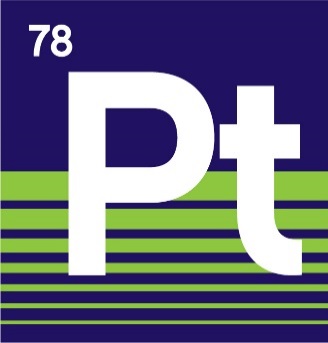 SOPPM’s on a VRU